Задание 1. Развитие речи 3 ступень (15, 16, 17, 18, 19, 20 группы)Тема: «Звук и буква Ц ц»Уважаемые родители!Предлагаю выполнить следующие задания по развитию речи:Рассмотрите  иллюстрацию 1, представленную ниже. Назовите букву, изображённую в центре иллюстрации. Заучите двустишие про букву Ц.Буква Ц – внизу крючок,Точно с кранчиком бачок.Рассмотрите иллюстрацию 1  и перечислите предметы, названия которых начинаются с буквы Ц.Иллюстрация 2.              Нарисовать полоски внутри буквы Ц.            Раскрасить букву Ц карандашом  СИНЕГО  цвета.            Написать печатную (заглавную и строчную) букву Ц.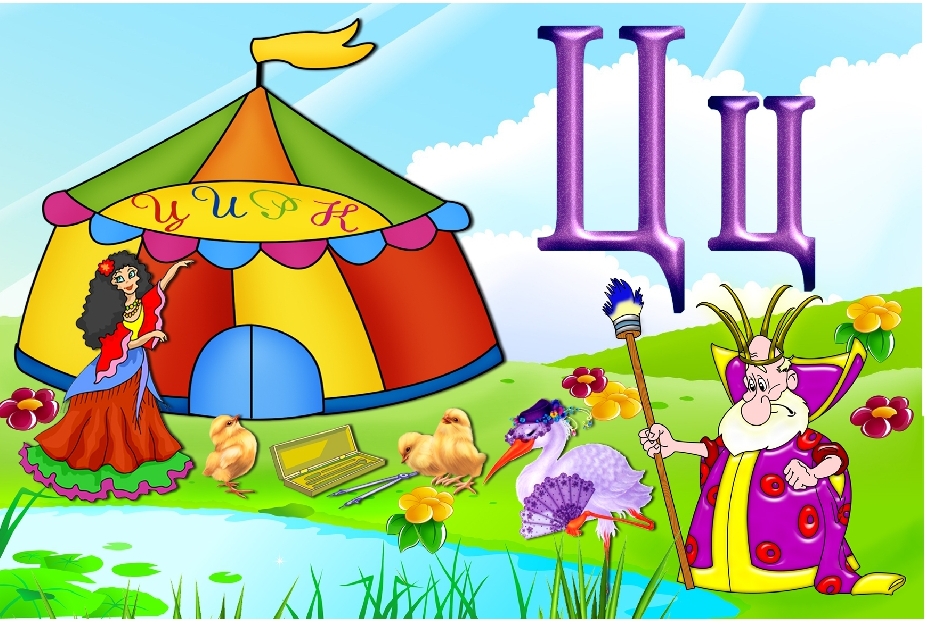 Иллюстрация 1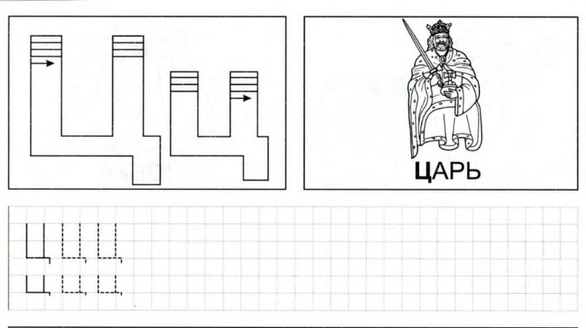 Иллюстрация 2